I AM JOINING TEAM LEWIS – SPONSOR ME!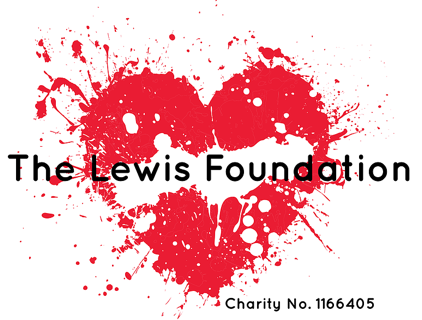 Please sponsor me (name of participant)  	To (name of event)  	In aid of The Lewis Foundation 	If I have ticked the box headed ‘Gift Aid? √’, I confirm that I am a UK Income or Capital Gains taxpayer. I have read this statement and want the charity or Community Amateur Sports Club (CASC) named above to reclaim tax on the donation detailed below, given on the date shown. I understand that if I pay less Income Tax / or Capital Gains tax in the current tax year than the amount of Gift Aid claimed on all of my donations it is my responsibility to pay any difference. I understand the charity will reclaim 25p of tax on every £1 that I have given.Remember: You must provide your full name, home address, postcode & ‘’ Gift Aid for the charity or CASC to claim tax back on your donation.Sponsor’s Full Name(First name & surname)Sponsor’s Home addressOnly needed if are Gift Aiding your donation.Don’t give your work address if you are Gift Aiding your donation.PostcodeDonation Amount£Date paidGift Aid?‘’12345678910111213141516171819202122Total donations££££Date donations given to The Lewis Foundation